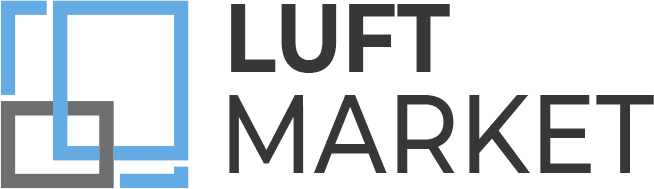 МИНЕРАЛЬНАЯ ВАТАДЛЯ ПЛОСКОЙ КРОВЛИКТИ (г. Саранск)ОПТОВАЯ ПРОДАЖА СТРОЙМАТЕРИАЛОВПрайс действителен с 02.03.2022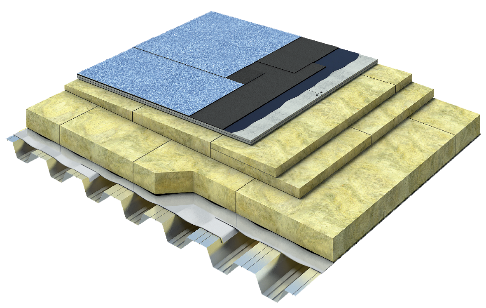 НаименованиеПлотностьРазмерДлина х ширинаТолщина плитыЦена м3Самовывоз с завода г. ВязьмыЦена м3Со склада г. Реутов, МОПЖ-10090-1101000х5005060606 660ПЖ-10090-1101000х5006060606 660ПЖ-10090-1101000х5007060606 660ПЖ-10090-1101000х5008060606 660ПЖ-10090-1101000х5009060606 660ПЖ-10090-1101000х50010060606 660ПЖ-10090-1101000х50011060606 660ПЖ-10090-1101000х50012060606 660ПЖ-10090-1101000х50013060606 660ПЖ-10090-1101000х50014060606 660ПЖ-10090-1101000х50015060606 660ПЖ-120111-1251000х5005065007 100ПЖ-120111-1251000х5006065007 100ПЖ-120111-1251000х5007065007 100ПЖ-120111-1251000х5008065007 100ПЖ-120111-1251000х5009065007 100ПЖ-120111-1251000х50010065007 100ПЖ-120111-1251000х50011065007 100ПЖ-120111-1251000х50012065007 100ПЖ-120111-1251000х50013065007 100ПЖ-120111-1251000х50014065007 100ПЖ-120111-1251000х50015065007 100ПЖ-140125-1351000х5005079008 500ПЖ-140125-1351000х5006079008 500ПЖ-140125-1351000х5007079008 500ПЖ-140125-1351000х5008079008 500ПЖ-140125-1351000х5009079008 500ПЖ-140125-1351000х50010079008 500ПЖ-140125-1351000х50011079008 500ПЖ-140125-1351000х50012079008 500ПЖ-140125-1351000х50013079008 500ПЖ-140125-1351000х50014079008 500ПЖ-140125-1351000х50015079008 500ППЖ-160150-1701000х5004088009 400ППЖ-160150-1701000х5005088009 400ППЖ-160150-1701000х5006088009 400ППЖ-160150-1701000х5007088009 400ППЖ-160150-1701000х5008088009 400ППЖ-160150-1701000х5009088009 400ППЖ-160150-1701000х50010088009 400ППЖ-160150-1701000х50011088009 400ППЖ-160150-1701000х50012088009 400ППЖ-180170-1801000х5004092509 850ППЖ-180170-1801000х5005092509 850ППЖ-180170-1801000х5006092509 850ППЖ-180170-1801000х5007092509 850ППЖ-180170-1801000х5008092509 850ППЖ-180170-1801000х5009092509 850ППЖ-180170-1801000х50010092509 850ППЖ-180170-1801000х50011092509 850ППЖ-180170-1801000х50012092509 850ППЖ-200 ТУ165-2251000х5004092509 850ППЖ-200 ТУ165-2251000х5005092509 850ППЖ-200 ТУ165-2251000х5006092509 850ППЖ-200 ТУ165-2251000х5007092509 850ППЖ-200 ТУ165-2251000х5008092509 850ППЖ-200 ТУ165-2251000х5009092509 850ППЖ-200 ТУ165-2251000х50010092509 850ППЖ-200 ТУ165-2251000х50011092509 850ППЖ-200 ТУ165-2251000х50012092509 850оптово-розничная продажа строительных материаловсклад г. РЕУТОВ, УЛ. ФАБРИЧНАЯ, 6тел: +7 (495) 103-40-68www.luftmarket.ruak@luftmarket.ru